HEDGEHOG HIGHWAY NEIGHBOUR SURVEYHi, my name is                                                                 and I live at                                                                I am your Thame Hedgehog Street Champion.I am part of a Thame-wide project to enhance the environment for hedgehogs living in and around Thame by encouraging everyone to connect their gardens, make their gardens hedgehog friendly and to provide food, shelter and water for our hog visitors.  I would love to discuss your garden becoming part of the solution to help Hedgehogs in Thame survive.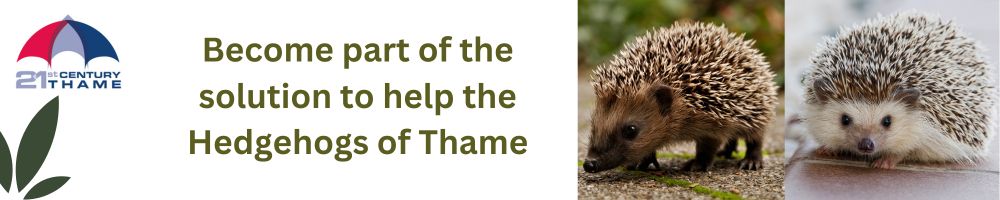 We would like to ask you some questions to find out if you are interested in helping and where you are in your commitment to helping hedgehogs.Name :						Address :					Date : Do you have hedgehogs visit your garden ?				Yes / No 	Past year / This yearWould you like hedgehogs to visit your garden ? 			Yes / NoDo you register sightings on hedgehogstreet.org 			Yes / NoDo you have any hedgehog highway holes ?					Yes / No	How many ?Do you have any hedgehog houses ?						Yes / No	How many ?Are you a registered Hedgehog Champion ? (hedgehogstreet.org)		Yes / NoWould you like information or help how to make your garden more hedgehog friendly ?	Yes / NoAre you aware of the dangers a garden can pose to hedgehogs ?				Yes / NoWould you like to join our new local Thame Hedgehog Highway Team ?			Yes / NoPlease return this completed questionnaire to If you would like a call or a visit to chat this through please contact me on 